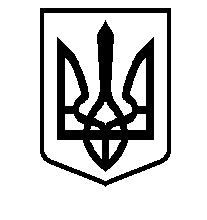 ВОЛОДИМИР - ВОЛИНСЬКИЙ МІСЬКИЙ  ГОЛОВАРОЗПОРЯДЖЕННЯ09.01.2020   № 11 р.м. Володимир-Волинський    Про затвердження плану заходів щодо реалізації у місті Володимирі - Волинському у 2020 році Національної стратегії сприяння розвитку громадянського суспільства в Україні на 2016 – 2020 роки	Відповідно до Указу Президента України від 26 лютого 2016 року № 68/2016 «Про сприяння розвитку громадянського суспільства в Україні», постанови Кабінету Міністрів України від 03 листопада 2010 року № 996 «Про забезпечення участі громадськості у формуванні та реалізації державної політики» (зі змінами), з метою створення сприятливих умов для подальшого розвитку в Україні громадянського суспільства, запровадження ефективного механізму взаємодії його інститутів з органами виконавчої влади та органами місцевого самоврядування на засадах партнерства і взаємної відповідальності, забезпечення здійснення та захисту прав і свобод людини і громадянина, керуючись п.20 ч. 4 ст. 42 Закону України «Про місцеве самоврядування в Україні»:  1. Затвердити план заходів щодо реалізації у місті Володимирі - Волинському у 2020 році Національної стратегії сприяння розвитку громадянського суспільства в Україні на 2016 – 2020 роки (далі – план заходів), що додається.  2. Виконавчим органам міської ради, установам, організаціям забезпечити виконання плану заходів відповідно до компетенції.3. Контроль за виконанням розпорядження покласти на керуючого справами Ліщук І.С.Міський голова 								Петро САГАНЮКАндрій Грищук 357 08ПЛАН ЗАХОДІВщодо реалізації у місті Володимирі - Волинському у 2020 році Національної стратегії сприяння розвитку громадянського суспільства в Україніна 2016 – 2020 рокиЗАТВЕРДЖЕНОРозпорядженняміського головивід                  №__          _№ з/пНазва заходуТермінвиконанняВідповідальні виконавці12341.Забезпечити залучення представників інститутів громадянського суспільства до формування та реалізації державної політики шляхом постійного проведення електронних консультацій з громадськістю, публічних громадських обговорень щодо проєктів нормативно-правових актів з найважливіших питань життя міської громади у процесі прийняття рішень виконавчим комітетом міської радипостійноструктурні підрозділи виконавчого комітету міської ради, інститути громадянського суспільства (за згодою)2.Забезпечити своєчасне оприлюднення проєктів розпорядчих документів, що підлягають обговоренню, систематичне та оперативне оновлення інформації про діяльність структурних підрозділів виконавчого комітету міської ради на офіційному вебсайтіпротягом рокувідділ організаційно – аналітичної роботи3.Сприяти проведенню за участю представників виконавчого комітету міської ради, інститутів громадянського суспільства конференцій, семінарів, зустрічей, засідань за «круглим столом» з важливих питань суспільного життя, а також соціологічних опитувань населенняпротягом рокуструктурні підрозділи виконавчого комітету міської ради12344.Проведення електронних консультацій з громадськістюпротягом рокувідділ організаційно – аналітичної роботи5.Організовувати проведення навчання працівників структурних підрозділів виконавчого комітету міської ради, представників інститутів громадянського суспільства за короткостроковими програмами та програмами тренінгів щодо використання механізмів участі громадськості у формуванні та реалізації державної політики, підвищення компетентності у сфері кадрового, професійного розвитку, статутної діяльностіпротягом рокувідділ організаційно – аналітичної роботи,інститути громадянського суспільства (за згодою)6.У рамках реалізації загальнонаціонального правопросвітницького проекту «Я маю право», зокрема шляхом розроблення та розповсюдження відповідних інформаційних матеріалів, проведення правопросвітницьких заходів, розміщення публікацій у засобах масової інформації, проведення  роз’яснювальної роботи з метою формування правової культури та правової свідомості у суспільстві, підвищення рівня знань громадян щодо гарантованих Конституцією та законами України прав у різних сферах життя, у тому числі права неприбуткових громадських об’єднань провадити відповідно до закону підприємницьку діяльністьпротягом рокуструктурні підрозділи виконавчого комітету міської ради, інститути громадянського суспільства (за згодою)7.Проводити навчання для представників інститутів громадянського суспільства щодо підготовки конкурсних пропозицій (програм, проєктів, заходів) для участі в конкурсах на отримання фінансової підтримки з державного або місцевого бюджету відповідно до постанови Кабінету Міністрів України від 12 жовтня 2011 року № 1049 «Про затвердження Порядку проведення конкурсу з визначення програм (проєктів, заходів), розроблених інститутами громадянського суспільства, для виконання (реалізації) яких надається фінансова підтримка» з метою активізації залучення громадськості до участі у відповідних конкурсах та підвищення якості зазначених програм, проєктів, заходівпротягом рокуструктурні підрозділи виконавчого комітету міської ради, інститути громадянського суспільства (за згодою)12348.Забезпечення фінансової підтримки діяльності інститутів громадянського суспільства за рахунок коштів міського бюджету відповідно до Порядку проведення конкурсу з визначення програм (проєктів, заходів), розроблених інститутами громадянського суспільства, для виконання (реалізації) яких надається фінансова підтримка, затвердженого постановою Кабінету Міністрів України від 12 жовтня 2011 року № 1049протягом рокуструктурні підрозділи виконавчого комітету міської ради, інститути громадянського суспільства (за згодою)9.Забезпечення надання фінансової підтримки за рахунок місцевих бюджетів громадським організаціям ветеранів та осіб з інвалідністю, діяльність яких має соціальну спрямованістьпротягом рокууправління соціального захисту населення виконавчого комітету міської ради10.Сприяти роботі консультативно-дорадчих органів при виконавчому комітеті міської ради для забезпечення врахування громадської думки у формуванні і реалізації державної політики, розв’язання проблем, які мають важливе суспільно-політичне значенняпостійновідділ організаційно – аналітичної роботи, управління освіти, молоді та спорту11.Забезпечити залучення представників інститутів громадянського суспільства до участі у суспільно значущих заходах державного та місцевого рівняпротягом рокувідділ організаційно – аналітичної роботи12.Сприяти залученню молодіжних громадських організацій та їх об’єднань до розроблення, здійснення на місцевому рівні державної молодіжної політики, програм, що стосуються молоді, та пропозицій щодо активізації діяльності цих організацій, об’єднань у здійсненні державної молодіжної політики, участі у реалізації програм, що стосуються молодіпротягом рокууправління освіти, молоді та спорту13.Сприяти розвиткові механізмів соціального партнерства між владою, бізнесом та інститутами громадянського суспільствапротягом рокууправління економічного розвитку та інвестицій14.Сприяти висвітленню у засобах масової інформації заходів із реалізації в місті у 2020 році Національної стратегії сприяння розвитку громадянського суспільствапротягом рокувідділ організаційно – аналітичної роботи